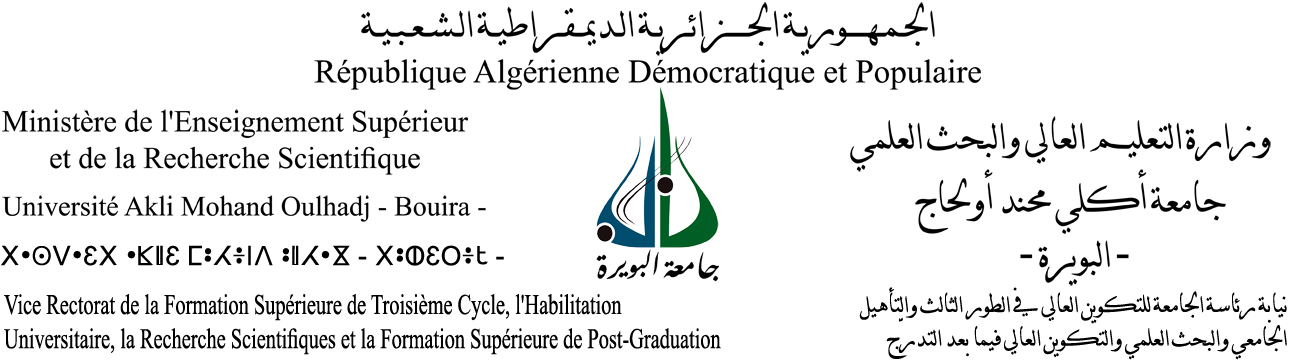 الكلية / المعهد : حوصلة النشاطات لمشروع البحث التكويني الجامعي نوع الحوصلة : عنوان المشـــــــــــــــــروع : رمز المشروع : ......رئيس المشروع : ........................................                              الرتبة:  أعضاء المشروع :..........................                                                                    – الرتبة :  .........................                                                                     – الرتبة :  ........................                                                                       – الرتبة:  .........................                                                                      – الرتبة: .........................                                                                      – الرتبة:  السنة : ..............أطروحات الدكتوراه المناقشة (01)الإنتاج العلمي (02)ملاحظة :(01) ذكر فقط طلبة الدكتوراه الأعضاء في  فرقة البحث. (02) ذكر الملتقيات و المقالات المنجزة خلال فترة الحوصلة المذكورة أعلاه فقط.ملاحظة : إرفاق مستخرج من محضر اجتماع المجلس العلمي للكلية أو المعهد مخطط الحوصلة  لمشروع البحث التكويني الجامعي مخطط الحوصلة  لمشروع البحث التكويني الجامعي مخطط الحوصلة  لمشروع البحث التكويني الجامعي ميدان البحثميدان البحثالشعبةالشعبةالتخصصالتخصصاسم رئيس المشروعاسم رئيس المشروععنوان المشروععنوان المشروعرمز المشروعرمز المشروعسنة تسجيل المشروعسنة تسجيل المشروعمعلومات حول المشروعمعلومات حول المشروعمعلومات حول المشروعتذكير بأهداف المشروع(300 كلمة على الأكثر)حالة تقدم الأعمال الأعمال المنجزةالنتائج التي تم الوصول إليها ( 300 كلمة على الأكثر )النسبة المئويةالمبرّراتتقدّم أعمال أطروحات الدكتوراهمناقشة أطروحة الدكتوراهالمقالات و الملتقيات العلميةالنسبة المئويةالمبرّراتتقدّم أعمال أطروحات الدكتوراهمناقشة أطروحة الدكتوراهالمقالات و الملتقيات العلميةالأهداف المحققةإرفاق نسخة من محضر المناقشةسنة المناقشة إسم و لقب المؤطر إسم و لقب طالب الدكتوراه إرفاق نسخة من محضر المناقشةعنوان الأطروحة : عنوان الأطروحة : عنوان الأطروحة : إرفاق شهادة نشر المقالالعنوانالمقالات  الوطنيةإرفاق شهادة نشر المقالالإسم :اللقب :المؤلفونالمقالات  الوطنيةإرفاق شهادة نشر المقالالإسماللقبالمؤلفونالمقالات  الوطنيةإرفاق شهادة نشر المقالالسنةالمقالات  الوطنيةإرفاق شهادة نشر المقالالمجلةالمقالات  الوطنيةإرفاق شهادة نشر المقالالموقعالمقالات  الوطنيةإرفاق شهادة نشر المقالالعنوانالمقالات الدوليةإرفاق شهادة نشر المقالالإسم : اللقب : المؤلفونالمقالات الدوليةإرفاق شهادة نشر المقالالإسم اللقب المؤلفونالمقالات الدوليةإرفاق شهادة نشر المقالالسنةالمقالات الدوليةإرفاق شهادة نشر المقالالمجلةالمقالات الدوليةإرفاق شهادة نشر المقالالموقعالمقالات الدوليةإرفاق شهادة المشاركةالعنوانالملتقيات الوطنية  إرفاق شهادة المشاركةالإسم: اللقب : الكاتبالملتقيات الوطنية  إرفاق شهادة المشاركةالإسم اللقب الكاتبالملتقيات الوطنية  إرفاق شهادة المشاركةالسنةالملتقيات الوطنية  إرفاق شهادة المشاركةالمكانالملتقيات الوطنية  إرفاق شهادة المشاركةالعنوان الملتقيات الدولية إرفاق شهادة المشاركةالإسم اللقب الكاتب الملتقيات الدولية إرفاق شهادة المشاركةالإسم اللقب الكاتب الملتقيات الدولية إرفاق شهادة المشاركةالسنة الملتقيات الدولية إرفاق شهادة المشاركةالمكان الملتقيات الدولية إرفاق الاثباتاتإضافات أخرىكتاب ، تنظيم تظاهرة علمية، مطبوعات... ).تأشيرة رئيس المشروع الاسم واللقب : الإمضاء :التاريخ: تأشيرة مدير مخبر البحث / الهيئات العلمية للكلية أو المعهدالتاريخ :